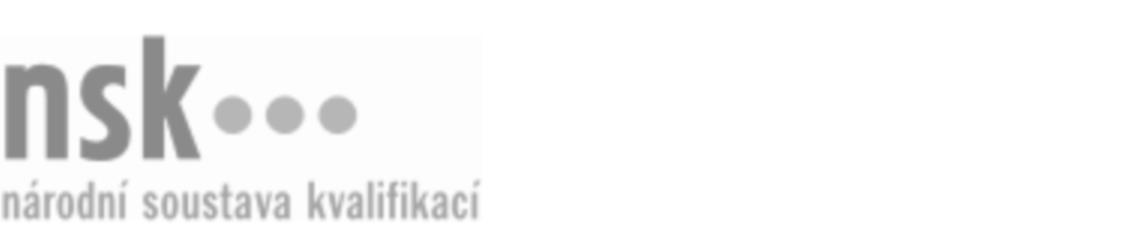 Kvalifikační standardKvalifikační standardKvalifikační standardKvalifikační standardKvalifikační standardKvalifikační standardKvalifikační standardKvalifikační standardStudnař/studnařka vrtaných studní (kód: 36-136-H) Studnař/studnařka vrtaných studní (kód: 36-136-H) Studnař/studnařka vrtaných studní (kód: 36-136-H) Studnař/studnařka vrtaných studní (kód: 36-136-H) Studnař/studnařka vrtaných studní (kód: 36-136-H) Studnař/studnařka vrtaných studní (kód: 36-136-H) Studnař/studnařka vrtaných studní (kód: 36-136-H) Autorizující orgán:Ministerstvo průmyslu a obchoduMinisterstvo průmyslu a obchoduMinisterstvo průmyslu a obchoduMinisterstvo průmyslu a obchoduMinisterstvo průmyslu a obchoduMinisterstvo průmyslu a obchoduMinisterstvo průmyslu a obchoduMinisterstvo průmyslu a obchoduMinisterstvo průmyslu a obchoduMinisterstvo průmyslu a obchoduMinisterstvo průmyslu a obchoduMinisterstvo průmyslu a obchoduSkupina oborů:Stavebnictví, geodézie a kartografie (kód: 36)Stavebnictví, geodézie a kartografie (kód: 36)Stavebnictví, geodézie a kartografie (kód: 36)Stavebnictví, geodézie a kartografie (kód: 36)Stavebnictví, geodézie a kartografie (kód: 36)Stavebnictví, geodézie a kartografie (kód: 36)Týká se povolání:StudnařStudnařStudnařStudnařStudnařStudnařStudnařStudnařStudnařStudnařStudnařStudnařKvalifikační úroveň NSK - EQF:333333Odborná způsobilostOdborná způsobilostOdborná způsobilostOdborná způsobilostOdborná způsobilostOdborná způsobilostOdborná způsobilostNázevNázevNázevNázevNázevÚroveňÚroveňOrientace ve stavebních výkresech a dokumentaci pro stavbu vrtaných studníOrientace ve stavebních výkresech a dokumentaci pro stavbu vrtaných studníOrientace ve stavebních výkresech a dokumentaci pro stavbu vrtaných studníOrientace ve stavebních výkresech a dokumentaci pro stavbu vrtaných studníOrientace ve stavebních výkresech a dokumentaci pro stavbu vrtaných studní33Příprava staveniště vrtané studny a jeho zabezpečeníPříprava staveniště vrtané studny a jeho zabezpečeníPříprava staveniště vrtané studny a jeho zabezpečeníPříprava staveniště vrtané studny a jeho zabezpečeníPříprava staveniště vrtané studny a jeho zabezpečení33Zřizování vrtaných studníZřizování vrtaných studníZřizování vrtaných studníZřizování vrtaných studníZřizování vrtaných studní33Provádění izolací vrtaných studníProvádění izolací vrtaných studníProvádění izolací vrtaných studníProvádění izolací vrtaných studníProvádění izolací vrtaných studní33Čištění a dezinfekce vrtaných studníČištění a dezinfekce vrtaných studníČištění a dezinfekce vrtaných studníČištění a dezinfekce vrtaných studníČištění a dezinfekce vrtaných studní33Opravy nebo výměny hlavy vrtané studnyOpravy nebo výměny hlavy vrtané studnyOpravy nebo výměny hlavy vrtané studnyOpravy nebo výměny hlavy vrtané studnyOpravy nebo výměny hlavy vrtané studny33Rekonstrukce a oživování vrtaných studníRekonstrukce a oživování vrtaných studníRekonstrukce a oživování vrtaných studníRekonstrukce a oživování vrtaných studníRekonstrukce a oživování vrtaných studní33Ošetřování a údržba strojů a zařízení pro studnařské práceOšetřování a údržba strojů a zařízení pro studnařské práceOšetřování a údržba strojů a zařízení pro studnařské práceOšetřování a údržba strojů a zařízení pro studnařské práceOšetřování a údržba strojů a zařízení pro studnařské práce33Studnař/studnařka vrtaných studní,  28.03.2024 14:38:51Studnař/studnařka vrtaných studní,  28.03.2024 14:38:51Studnař/studnařka vrtaných studní,  28.03.2024 14:38:51Studnař/studnařka vrtaných studní,  28.03.2024 14:38:51Strana 1 z 2Strana 1 z 2Kvalifikační standardKvalifikační standardKvalifikační standardKvalifikační standardKvalifikační standardKvalifikační standardKvalifikační standardKvalifikační standardPlatnost standarduPlatnost standarduPlatnost standarduPlatnost standarduPlatnost standarduPlatnost standarduPlatnost standarduStandard je platný od: 21.10.2022Standard je platný od: 21.10.2022Standard je platný od: 21.10.2022Standard je platný od: 21.10.2022Standard je platný od: 21.10.2022Standard je platný od: 21.10.2022Standard je platný od: 21.10.2022Studnař/studnařka vrtaných studní,  28.03.2024 14:38:51Studnař/studnařka vrtaných studní,  28.03.2024 14:38:51Studnař/studnařka vrtaných studní,  28.03.2024 14:38:51Studnař/studnařka vrtaných studní,  28.03.2024 14:38:51Strana 2 z 2Strana 2 z 2